О внесении изменений в состав комиссии постановления Исполнительного комитета от 02.03.2011 № 149 «О межведомственной комиссии по профилактике правонарушенийАлексеевского муниципального района»1.В Пункте  3 постановления Исполнительного комитета от 02.03.2011 № 149 «О межведомственной комиссии по профилактике правонарушенийАлексеевского муниципального района»слова:«Скворцова Светлана		-руководитель территориального пунктаВалерьевна			 УФМС России по Республики Татарстан в                                                    Алексеевском  муниципальном районе(по согласованию)»исключить.	2. Контроль за исполнением настоящего постановления возложить на заместителя руководителя Исполнительного комитета по социальным вопросам Н.П.Чурина.Руководитель Исполнительного комитета					Д.А. ГилязовИСПОЛНИТЕЛЬНЫЙ КОМИТЕТАЛЕКСЕЕВСКОГО МУНИЦИПАЛЬНОГО РАЙОНАРЕСПУБЛИКИ ТАТАРСТАН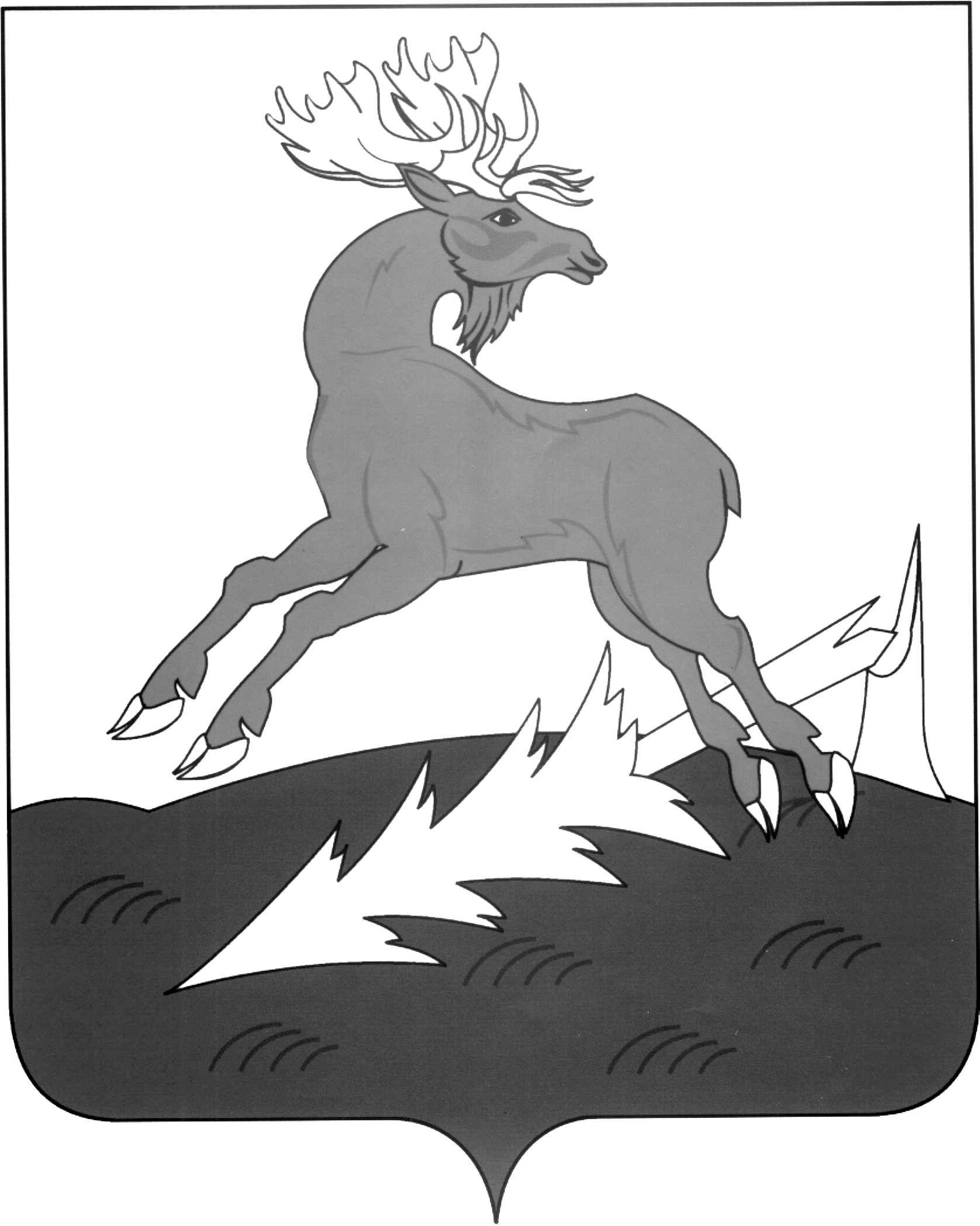 АЛЕКСЕЕВСКМУНИЦИПАЛЬ РАЙОНЫНЫҢБАШКАРМА КОМИТЕТЫТАТАРСТАН РЕСПУБЛИКАСЫ            ПОСТАНОВЛЕНИЕ                        ___19.10.2016________п.г.т.Алексеевское                      КАРАР№ __455___